Hampstead Chorus Rehearsal Schedule Spring Term 2020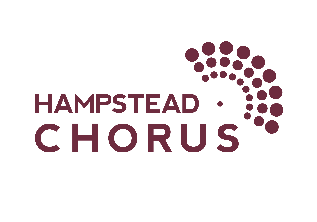 We are singing Verdi’s Requiem in Latin Ricordi edition (new Novello is compatible, but page numbers are given for Ricordi)January8th	7.00 pm	Registration7.30 pm	Rehearsal – No. 1 Requiem & Kyrie Eleison (pages 1-21)15th 	7.00 pm	Registration7.30 pm	Rehearsal – No. 2 Dies Irae: Dies Irae & Tuba Mirum (pages 22-37)		(plus finish and/or revise No. 1)22nd   	7.30 pm	Rehearsal – No. 2 Dies Irae: Liber Scriptus, Rex Tremendae & Dies Irae			(pages 40-49, 56-70, 85-89)29th 	7.30 pm	Rehearsal – No. 2 Dies Irae: Lacrymosa (pages 91-105) & RevisionFebruary 5th   	7.30 pm	Rehearsal – No. 4 Sanctus (pages 129-153)8th  	2-5pm 	Rehearsal, 7pm Charity Concert ‘Come & Sing’ Haydn Nelson Mass (Bärenreiter) - Please see the choir website for further details12th 	7.30 pm	Rehearsal – No. 5 Agnus Dei (pages 155-161) plus revision: all music to date19th 	No rehearsal (UCS half term)26th  	7.30 pm	Rehearsal – No. 7 Libera me (pages 175-192)March4th 	7.30 pm 	Rehearsal  – No. 7 Libera me (pages 193-218)		11th 	7.30 pm 	Rehearsal – Revision Nos. 1 & 218th  	7.30 pm 	Rehearsal – Revision Nos. 4, 5 (and 7 if time) 25th 	7.30 pm 	Rehearsal – Revision No. 7 Sing through allAprilSpring Break – No rehearsals 1st or 8th April 15th 	7.30 pm 	Rehearsal – Revise all22nd 	7.30 pm 	Rehearsal – Revise all 25th 	2.00 – 5.00 pm 	Final Rehearsal with Orchestra & Soloists	7.30 pm		Concert (lasting approx. 2hrs)All rehearsals are at UCS. Soprano & Alto sectionals are in the Lecture Theatre. Tenor & Bass sectionals are in M7 in the Music School. Final (and occasional) rehearsals are in the Great Hall. Wednesday evening rehearsals run from 7.30 – 9.30 pm, with sectionals in the first half and a break for provided refreshments. If you miss a rehearsal or find a passage tricky which we have covered, please go through it in your own time, via one of the learning aids published on the choir website www.hampsteadchorus.org.uk, as there isn’t always time to go over every individual request during rehearsals. The concert is in the University College School Great Hall. Ticket details will be published in due course.  Concert dress code: Ladies & Gentlemen – all black (Gents – Jacket optional)SCW